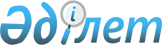 Алакөл аудандық мәслихатының 2011 жылғы 21 желтоқсанындағы "Алакөл ауданының 2012-2014 жылдарға арналған аудандық бюджеті туралы" N 48-1 шешіміне өзгерістер енгізу туралы
					
			Күшін жойған
			
			
		
					Алматы облысы Алакөл аудандық мәслихатының 2012 жылғы 06 қыркүйектегі N 7-1 шешімі. Алматы облысының Әділет департаментінде 2012 жылы 19 қыркүйекте N 2108 тіркелді. Күші жойылды - Алматы облысы Алакөл аудандық мәслихатының 2014 жылғы 15 сәуірдегі № 30-2 шешімімен      Ескерту. Күші жойылды - Алматы облысы Алакөл аудандық мәслихатының 15.04.2014 № 30-2 шешімімен.      РҚАО ескертпесі.

      Мәтінде авторлық орфография және пунктуация сақталған.

      Қазақстан Республикасының 2008 жылғы 4 желтоқсанындағы Бюджет кодексінің 106-бабының 3 және 4-тармақтарына, 109-бабының 5-тармағына және Қазақстан Республикасының 2001 жылғы 23 қаңтардағы "Қазақстан Республикасындағы жергілікті мемлекеттік басқару және өзін-өзі басқару туралы" Заңының 6-бабы 1-тармағының 1) тармақшасына сәйкес, Алакөл аудандық мәслихаты ШЕШIМ ҚАБЫЛДАДЫ:



      1. Алакөл аудандық мәслихаттың 2011 жылғы 21 желтоқсандағы "Алакөл ауданының 2012-2014 жылдарға арналған аудандық бюджеті туралы" N 48-1 шешіміне (2011 жылғы 26 желтоқсандағы нормативтік құқықтық актілерді мемлекеттік тіркеу Тізілімінде 2-5-163 нөмірімен енгізілген, 2012 жылғы 28 қаңтардағы N 4 "Алакөл" газетінде жарияланған), Алакөл аудандық мәслихатының 2012 жылғы 17 ақпандағы "Алакөл ауданының 2012-2014 жылдарға арналған аудандық бюджеті туралы" N 48-1 шешіміне өзгерістер енгізу туралы" 2-1 шешіміне (2012 жылы 22 ақпанда нормативтік құқықтық актілерді мемлекеттік тіркеу Тізілімінде 2-5-166 нөмірімен енгізілген, 2012 жылғы 31 наурыздағы N 13-14 "Алакөл" газетінде жарияланған), Алакөл аудандық мәслихатының 2012 жылғы 13 сәуірдегі "Алакөл ауданының 2012-2014 жылдарға арналған аудандық бюджеті туралы N 48-1 шешіміне өзгерістер енгізу туралы" 3-2 шешіміне (2012 жылғы 19 сәуірде нормативтік құқықтық актілерді мемлекеттік тіркеу Тізілімінде 2-5-171 нөмірімен енгізілген, 2012 жылғы 30 сәуірдегі N 17-18 "Алакөл" газетінде жарияланған), Алакөл аудандық мәслихатының 2012 жылғы 9 маусымдағы "Алакөл ауданының 2012-2014 жылдарға арналған аудандық бюджеті туралы N 48-1 шешіміне өзгерістер енгізу туралы" 5-2 шешіміне (2012 жылғы 20 маусымдағы нормативтік құқықтық актілерді мемлекеттік тіркеу Тізілімінде 2-5-179 нөмірімен енгізілген, 2012 жылғы 6 шілдедегі N 27 "Алакөл" газетінде жарияланған), келесі өзгерістер енгізілсін:



      1-тармақтағы жолдары бойынша:



      1) Кiрiстер "6408173" саны "6513967" санына ауыстырылсын, соның iшiнде:

      "трансферттердің түсiмдері" "5232288" саны "5338082" санына ауыстырылсын, оның iшiнде:

      "ағымдағы нысаналы трансферттер" "1398361" саны "1494712" санына ауыстырылсын;

      "нысаналы даму трансферттері" "1447231" саны "1456674" санына ауыстырылсын.



      2) "Шығындар" "6453574" саны "6559368" санына ауыстырылсын.



      2. Көрсетілген шешімнің 1-қосымшасы осы шешімнің 1-қосымшасына сәйкес жаңа редакцияда баяндалсын.



      3. Осы шешімнің орындалуын бақылау аудандық мәслихаттың "Экономика, заңдылықты сақтау және бюджет жөніндегі" тұрақты комиссиясына жүктелсін.



      4. Осы шешiм 2012 жылдың 1 қаңтарынан бастап қолданысқа енгiзiлсiн.      Кезекті 7 сессияның

      төрайымы                                   Дюсебаева Ұ.Б.      Аудандық мәслихаттың

      хатшысы                                    Сейрбаев Б.Т.      КЕЛІСІЛДІ:      Аудандық экономика және

      бюджеттік жоспарлау

      бөлімінің бастығы                          Бекболатов Сатай Нұрмұхашұлы

      6 қыркүйек 2012 жыл

Алакөл ауданы мәслихатының

2011 жылғы 21 желтоқсанда

қабылданған "Алакөл ауданының

2012-2014 жылдарға арналған

аудан бюджеті туралы" 48-1 шешіміне

өзгерістер енгізу туралы Алакөл

ауданы мәслихатының 2012 жылғы

6 қыркүйекте қабылдаған 7-1 шешіміне

1-қосымшаАлакөл ауданы мәслихатының

2011 жылғы 21 желтоқсандағы

"Алакөл ауданының 2012-2014

жылдарға арналған аудан

бюджеті туралы" 48-1 шешіміне

1-қосымша 

Алакөл ауданының 2012 жылға арналған аудандық бюджеті
					© 2012. Қазақстан Республикасы Әділет министрлігінің «Қазақстан Республикасының Заңнама және құқықтық ақпарат институты» ШЖҚ РМК
				СанатыСанатыСанатыСанатыСомасы

(мың

теңге)СыныпСыныпСыныпСомасы

(мың

теңге)Ішкі сыныпІшкі сыныпСомасы

(мың

теңге)АтауыАтауыСомасы

(мың

теңге)1. Кірістер 65139671Салықтық түсімдер11146354Меншікке салынатын салықтар10765891Мүлікке салынатын салықтар9908433Жер салығы 158464Көлік құралдарына салынатын салық663005Бірыңғай жер салығы36005Тауарларға, жұмыстарға және қызметтерге салынатын

ішкі салықтар339712Акциздер 126393Табиғи және басқа ресурстарды пайдаланғаны үшін

түсетін түсімдер83504Кәсіпкерлік және кәсіби қызметі жүргізгені үшін

алынатын алымдар119275Ойын бизнесі салық10558Заңдық мәнді іс-әрекеттерді жасағаны және

(немесе) оған уәкілеттігі бар мемлекеттік

органдар немесе лауазымды адамдар құжаттар

бергені үшін алынатын міндетті төлемдер40751Мемлекеттік баж40752Салықтық емес түсімдер26501Мемлекеттік меншіктен түсетін кірістер6205Мемлекет меншігіндегі мүлікті жалға беруден

түсетін кірістер6204Мемлекеттік бюджеттен қаржыландырылатын,

сондай-ақ Қазақстан Республикасы Ұлттық Банкінің

бюджетінен (шығыстар сметасынан) ұсталатын және

қаржыландырылатын мемлекеттік мекемелер салатын

айыппұлдар, өсімпұлдар, санкциялар, өндіріп

алулар3301Мұнай секторы ұйымдарынан түсетін түсімдерді

қоспағанда, мемлекеттік бюджеттен

қаржыландырылатын, сондай-ақ Қазақстан

Республикасы Ұлттық банкінің бюджетінен (шығыстар

сметасынан) ұсталатын және қаржыландырылатын

мемлекеттік мекемелер салатын айыппұлдар,3306Басқа да салықтық емес түсімдер17001Басқа да салықтық емес түсімдер17003Негізгі капиталды сатудан түсетін түсімдер586003Жерді және материалдық емес активтерді сату586001Жерді сату586004Трансферттердің түсімдері53380822Мемлекеттік басқарудың жоғары тұрған органдарынан

түсетін трансферттер53380822Облыстық бюджеттен түсетін трансферттер5338082Функциялық топФункциялық топФункциялық топФункциялық топФункциялық топСомасы

(мың

теңге)Кіші функцияКіші функцияКіші функцияКіші функцияСомасы

(мың

теңге)Бағдарлама әкімшілігіБағдарлама әкімшілігіБағдарлама әкімшілігіСомасы

(мың

теңге)БағдарламаБағдарламаСомасы

(мың

теңге)АтауыАтауыСомасы

(мың

теңге)2. Шығындар65593681Жалпы сипаттағы мемлекеттік қызметтер4092971Мемлекеттік басқарудың жалпы функцияларын

орындайтын өкілді, атқарушы және басқа

органдар381151112Аудан мәслихатының аппараты18557001Аудан мәслихатының қызметін қамтамасыз ету

жөніндегі қызметтер12758003Мемлекеттік органдардың күрделі шығыстары5799122Аудан әкімінің аппараты83757001Аудан әкімінің қызметін қамтамасыз ету

жөніндегі қызметтер75589003Мемлекеттік органдардың күрделі шығыстары8168123Қаладағы аудан, аудандық маңызы бар қала,

кент, ауыл (село), ауылдық (селолық) округ

әкімінің аппараты278837001Қаладағы аудан, аудандық маңызы бар қаланың,

кент, ауыл (село), ауылдық (селолық) округ

әкімінің қызметін қамтамасыз ету жөніндегі

қызметтер239766022Мемлекеттік органдардың күрделі шығыстары390712Қаржылық қызмет12733452Ауданның қаржы бөлімі12733001Аудандық бюджетін орындау және ауданның

коммуналдық меншігін басқару саласындағы

мемлекеттік саясатты іске асыру жөніндегі

қызметтер11414003Салық салу мақсатында мүлікті бағалауды

жүргізу350010Жекешелендіру, коммуналдық меншікті басқару,

жекешелендіруден кейінгі қызмет және осыған

байланысты дауларды реттеу519018Мемлекеттік органдардың күрделі шығыстары4505Жоспарлау және статистикалық қызмет15413453Ауданның экономика және бюджеттік жоспарлау

бөлімі15413001Экономикалық саясатты, мемлекеттік жоспарлау

жүйесін қалыптастыру мен дамыту және ауданды

басқару саласындағы мемлекеттік саясатты іске

асыру жөніндегі қызметтер14563004Мемлекеттік органның күрделі шығыстары8502Қорғаныс909381Әскери мұқтаждар 3379122Аудан әкімінің аппараты 3379005Жалпыға бірдей әскери міндетті атқару

шеңберіндегі іс - шаралар33792Төтенше жағдайлар жөніндегі жұмыстарды

ұйымдастыру87559122Аудан әкімінің аппараты87559006Аудан аумағындағы төтенше жағдайлардың алдын

алу және оларды жою84563007Аудандық (қалалық) ауқымдағы дала өрттерінің,

сондай-ақ мемлекеттік өртке қарсы қызмет

органдары құрылмаған елді мекендерде

өрттердің алдын алу және оларды сөндіру

жөніндегі іс-шаралар29963Қоғамдық тәртіп, қауіпсіздік, құқықтық, сот,

қылмыстық-атқару қызметі12001Құқық қорғау қызметі1200458Ауданның тұрғын үй-коммуналдық шаруашылығы,

жолаушылар көлігі және автомобиль жолдары

бөлімі1200021Елді мекендерде жол қозғалысы қауіпсіздігін

қамтамасыз ету12004Білім беру38903841Мектепке дейінгі тәрбие және оқыту223873464Ауданның білім бөлімі223873009Мектепке дейінгі тәрбиелеу мен оқытуды

қамтамасыз ету223211021Республикалық бюджеттен берілетін нысаналы

трансферттер есебінен мектепке дейінгі

ұйымдардың тәрбиешілеріне біліктілік санаты

үшін қосымша ақының мөлшерін ұлғайту6622Бастауыш, негізгі орта және жалпы орта білім

беру2729702123Қаладағы аудан, аудандық маңызы бар қала,

кент, ауыл (село), ауылдық (селолық) округ

әкімінің аппараты4324005Ауылдық (селолық) жерлерде балаларды мектепке

дейін тегін алып баруды және кері алып келуді

ұйымдастыру4324464Ауданның білім бөлімі2725378003Жалпы білім беру2667400006Балалар мен жеткіншектерге қосымша білім

беру13080063Республикалық бюджеттен берілетін нысаналы

трансферттер есебінен "Назарбаев зияткерлік

мектептері" ДБҰ-ның оқу бағдарламалары

бойынша біліктілікті арттырудан өткен

мұғалімдерге еңбекақыны арттыру1987064Республикалық бюджеттен берілетін

трансферттер есебінен мектеп мұғалімдеріне

біліктілік санаты үшін қосымша ақының

мөлшерін ұлғайту429119Білім беру саласындағы өзге де қызметтер936809464Ауданның білім бөлімі551401001Жергілікті деңгейде білім беру саласындағы

мемлекеттік саясатты іске асыру жөніндегі

қызметтер20785004Ауданның мемлекеттік білім беру мекемелерінде

білім беру жүйесін ақпараттандыру11981005Ауданның мемлекеттік білім беру мекемелері

үшін оқулықтар мен оқу-әдістемелік кешендерді

сатып алу және жеткізу33667007Аудандық (қалалық) ауқымдағы мектеп

олимпиадаларын және мектептен тыс

іс-шараларды өткізу1127012Мемлекеттік органдардың күрделі шығыстары450015Республикалық бюджеттен берілетін

трансферттер есебінен жетім баланы (жетім

балаларды) және ата-аналарының қамқорынсыз

қалған баланы (балаларды) күтіп-ұстауға

асыраушыларына ай сайынғы ақшалай қаражат

төлемдері23770020Республикалық бюджеттен берілетін

трансферттер есебінен үйде оқытылатын мүгедек

балаларды жабдықпен, бағдарламалық қамтыммен

қамтамасыз ету24950067ведомстволық бағыныстағы мемлекеттік

мекемелерінің және ұйымдарының күрделі

шығыстары434671467Ауданның құрылыс бөлімі385408037Білім беру объектілерін салу және

реконструкциялау3854086Әлеуметтік көмек және әлеуметтік қамтамасыз

ету2018332Әлеуметтік көмек184756002Еңбекпен қамту бағдарламасы46146004Ауылдық жерлерде тұратын денсаулық сақтау,

білім беру, әлеуметтік қамтамасыз ету,

мәдениет және спорт мамандарына отын сатып

алуға Қазақстан Республикасының заңнамасына

сәйкес әлеуметтік көмек көрсету16408005Мемлекеттік атаулы әлеуметтік көмек7640006Тұрғын үй көмегі11677007Жергілікті өкілетті органдардың шешімі

бойынша мұқтаж азаматтардың жекелеген

топтарына әлеуметтік көмек18335010Үйден тәрбиеленіп оқытылатын мүгедек

балаларды материалдық қамтамасыз ету2589014Мұқтаж азаматтарға үйде әлеуметтік көмек

көрсету2062401618 жасқа дейінгі балаларға мемлекеттік

жәрдемақылар39431017Мүгедектерді оңалту жеке бағдарламасына

сәйкес, мұқтаж мүгедектерді міндетті

гигиеналық құралдармен және ымдау тілі

мамандарының қызмет көрсетуін, жеке

көмекшілермен қамтамасыз ету5384023Жұмыспен қамту орталығының қызметін

қамтамасыз ету165229Әлеуметтік көмек және әлеуметтік қамтамасыз

ету салаларындағы өзге де қызметтер17077451Ауданның жұмыспен қамту және әлеуметтік

бағдарламалар бөлімі17077001Жергілікті деңгейде жұмыспен қамтуды

қамтамасыз ету және халық үшін әлеуметтік

бағдарламаларды іске асыру саласындағы

мемлекеттік саясатты іске асыру жөніндегі

қызметтер14879011Жәрдемақыларды және басқа да әлеуметтік

төлемдерді есептеу, төлеу мен жеткізу бойынша

қызметтерге ақы төлеу1748021Мемлекеттік органдардың күрделі шығыстары4507Тұрғын үй-коммуналдық шаруашылық14355861Тұрғын үй шаруашылығы293478458Ауданның тұрғын үй-коммуналдық шаруашылығы,

жолаушылар көлігі және автомобиль жолдары

бөлімі43500004Азаматтардың жекелеген санаттарын тұрғын

үймен қамтамасыз ету3845031Кондоминиум объектілеріне техникалық

паспорттар дайындау1500041Жұмыспен қамту-2020 бағдарламасы бойынша

ауылдық елді мекендерді дамыту шеңберінде

объектілерді жөндеу және абаттандыру38300467Ауданның құрылыс бөлімі245001003Мемлекеттік коммуналдық тұрғын үй қорының

тұрғын үйін жобалау, салу және сатып алу120638004Инженерлік коммуникациялық инфрақұрылымдарды

жобалау, дамыту, жайластыру және (немесе)

сатып алу124363479Тұрғын үй инспекциясы бөлімі4977001Жергілікті деңгейде тұрғын үй қоры

саласындағы мемлекеттік саясатты іске асыру

жөніндегі қызметтер4077005Мемлекеттік органның күрделі шығыстары9002Коммуналдық шаруашылық1028965458Ауданның тұрғын үй-коммуналдық шаруашылығы,

жолаушылар көлігі және автомобиль жолдары

бөлімі983307012Сумен жабдықтау және су бұру жүйесінің жұмыс

істеуі7000028Коммуналдық шаруашылықты дамыту602745029Сумен жабдықтау жүйесін дамыту373562467Ауданның құрылыс бөлімі45658005Коммуналдық шаруашылықты дамыту456583Елді-мекендерді абаттандыру112998458Ауданның тұрғын үй-коммуналдық шаруашылығы,

жолаушылар көлігі және автомобиль жолдары

бөлімі112998015Елді мекендердің көшелерін жарықтандыру65807016Елді мекендердің санитариясын қамтамасыз ету7557017Жерлеу орындарын күтіп-ұстау және туысы

жоқтарды жерлеу1556018Елді мекендерді абаттандыру мен көгалдандыру380788Мәдениет, спорт, туризм және ақпараттық

кеңістік1278721Мәдениет саласындағы қызмет73071455Ауданның мәдениет және тілдерді дамыту бөлімі73071003Мәдени-демалыс жұмысын қолдау730712Спорт 2727465Ауданның Дене шынықтыру және спорт бөлімі2727006Аудандық деңгейде спорттық жарыстар өткізу2084007Әртүрлі спорт түрлері бойынша ауданның құрама

командаларының мүшелерін дайындау және

олардың облыстық спорт жарыстарына қатысуы6433Ақпараттық кеңістік35259455Ауданның мәдениет және тілдерді дамыту бөлімі34121006Аудандық (қалалық) кітапханалардың жұмыс

істеуі27823007Мемлекеттік тілді және Қазақстан халықтарының

басқа да тілдерін дамыту6298456Ауданның ішкі саясат бөлімі1138002Газеттер мен журналдар арқылы мемлекеттік

ақпараттық саясат жүргізу жөніндегі қызметтер11389Мәдениет, спорт, туризм және ақпараттық

кеңістікті ұйымдастыру жөніндегі өзге де

қызметтер16815455Ауданның мәдениет және тілдерді дамыту бөлімі6901001Жергілікті деңгейде тілдерді және мәдениетті

дамыту саласындағы мемлекеттік саясатты іске

асыру жөніндегі қызметтер5380010Мемлекеттік органдардың күрделі шығыстары700032ведомстволық бағыныстағы мемлекеттік

мекемелерінің және ұйымдарының күрделі

шығыстары821456Ауданның ішкі саясат бөлімі6932001Жергілікті деңгейде ақпарат, мемлекеттілікті

нығайту және азаматтардың әлеуметтік

сенімділігін қалыптастыру саласындағы

мемлекеттік саясатты іске асыру жөніндегі

қызметтер5972003Жастар саясаты саласындағы іс-шараларды іске

асыру360006Мемлекеттік органдардың күрделі шығыстары600465Ауданның Дене шынықтыру және спорт бөлімі2982001Жергілікті деңгейде дене шынықтыру және спорт

саласындағы мемлекеттік саясатты іске асыру

жөніндегі қызметтер2232004Мемлекеттік органдардың күрделі шығыстары75010Ауыл, су, орман, балық шаруашылығы, ерекше

қорғалатын табиғи аумақтар, қоршаған ортаны

және жануар дүниесін қорғау, жер қатынастары2027001Ауыл шаруашылығы42345453Ауданның экономика және бюджеттік жоспарлау

бөлімі10501099Мамандардың әлеуметтік көмек көрсетуі

жөніндегі шараларды іске асыру10501462Ауданның ауыл шаруашылығы бөлімі15223001Жергілікті деңгейде ауыл шаруашылығы

саласындағы мемлекеттік саясатты іске асыру

жөніндегі қызметтер10421006Мемлекеттік органдардың күрделі шығыстары4802473Ауданның ветеринария бөлімі16769001Жергілікті деңгейде ветеринария саласындағы

мемлекеттік саясатты іске асыру жөніндегі

қызметтер6850003Мемлекеттік органның күрделі шығыстары2450005Мал көмінділерінің (биотермиялық

шұңқырлардың) жұмыс істеуін қамтамасыз ету456007Қаңғыбас иттер мен мысықтарды аулауды және

жоюды ұйымдастыру480008Алып қойылатын және жойылатын ауру

жануарлардың, жануарлардан алынатын өнімдер

мен шикізаттың құнын иелеріне өтеу4000009Жануарлардың энзоотиялық аурулары бойынша

ветеринариялық іс-шараларды жүргізу25336Жер қатынастары 85572463Ауданның жер қатынастары бөлімі85572001Аудан аумағында жер қатынастарын реттеу

саласындағы мемлекеттік саясатты іске асыру

жөніндегі қызметтер7828004Жерді аймақтарға бөлу жөніндегі жұмыстарды

ұйымдастыру77294007Мемлекеттік органдардың күрделі шығыстары4509Ауыл, су, орман, балық шаруашылығы және

қоршаған ортаны қорғау мен жер қатынастары

саласындағы өзге де қызметтер74783473Ауданның ветеринария бөлімі74783011Эпизоотияға қарсы іс-шаралар жүргізу7478311Өнеркәсіп, сәулет, қала құрылысы және құрылыс

қызметі159892Сәулет, қала құрылысы және құрылыс қызметі15989467Ауданның құрылыс бөлімі7902001Жергілікті деңгейде құрылыс саласындағы

мемлекеттік саясатты іске асыру жөніндегі

қызметтер7317017Мемлекеттік органның күрделі шығыстары585468Ауданның сәулет және қала құрылысы бөлімі8087001Жергілікті деңгейде сәулет және қала құрылысы

саласындағы мемлекеттік саясатты іске асыру

жөніндегі қызметтер5637004Мемлекеттік органның күрделі шығыстары245012Көлік және коммуникация 1297781Автомобиль көлігі 129778458Ауданның тұрғын үй-коммуналдық шаруашылығы,

жолаушылар көлігі және автомобиль жолдары

бөлімі129778023Автомобиль жолдарының жұмыс істеуін

қамтамасыз ету12977813Өзгелер419303Кәсіпкерлік қызметті қолдау және

бәсекелестікті қорғау5607469Ауданның кәсіпкерлік бөлімі5607001Жергілікті деңгейде кәсіпкерлік пен

өнеркәсіпті дамыту саласындағы мемлекеттік

саясатты іске асыру жөніндегі қызметтер4957004Мемлекеттік органның күрделі шығыстары6509Өзгелер36323123Қаладағы аудан, аудандық маңызы бар қала,

кент, ауыл (село), ауылдық (селолық) округ

әкімінің аппараты7200040Республикалық бюджеттен нысаналы трансферттер

ретінде "Өңірлерді дамыту" бағдарламасы

щеңберінде өңірлердің экономикалық дамуына

жәрдемдесу жөніндегі шараларды іске асыруда

ауылдық (селолық) округтарды жайластыру

мәселелерін шешу үшін іс-шараларды іске асыру7200452Ауданның қаржы бөлімі18034012Ауданның жергілікті атқарушы органының

резерві18034453Ауданның экономика және бюджеттік жоспарлау

бөлімі2400003Жергілікті бюджеттік инвестициялық жобалардың

және концессиялық жобалардың

техникалық-экономикалық негіздемелерін

әзірлеу және оған сараптама жүргізу2400458Ауданның тұрғын үй-коммуналдық шаруашылығы,

жолаушылар көлігі және автомобиль жолдары

бөлімі8689001Жергілікті деңгейде тұрғын үй-коммуналдық

шаруашылығы, жолаушылар көлігі және

автомобиль жолдары саласындағы мемлекеттік

саясатты іске асыру жөніндегі қызметтер8039013Мемлекеттік органның күрделі шығыстары65014Борышқа қызмет көрсету1452Ауданның қаржы бөлімі1013Жергілікті атқарушы органдардың облыстық

бюджеттен қарыздар бойынша сыйақылар мен өзге

төлемдерді төлеу бойынша борышына қызмет

көрсету115Трансферттер117121452Ауданның қаржы бөлімі11712006Нысаналы пайдаланылмаған (толық

пайдаланылмаған) трансферттерді қайтару117123. Таза бюджеттік кредиттеу6801410Ауыл, су, орман, балық шаруашылығы ерекше

қорғалатын табиғи аумақтар, қоршаған ортаны

және жануарлар дүниесін қорғау, жер

қатынастары703831Ауыл шаруашылығы70383453Ауданның экономика және бюджеттік жоспарлау

бөлімі70383006Мамандарды әлеуметтік қолдау шараларын іске

асыру үшін бюджеттік кредиттер7038316Қарыздарды өтеу34791Қарыздарды өтеу3479452Ауданның қаржы бөлімі3479008Жергілікті атқарушы органның жоғары тұрған

бюджет алдындағы борышын өтеу2369021Жергілікті бюджеттен бөлінген пайдаланылмаған

бюджеттік кредиттерді қайтару11104. Қаржылық активтермен операциялар бойынша

сальдо013Басқалар09Басқалар0452Ауданның қаржы бөлімі014Заңды тұлғалардың жарғылық капиталын

қалыптастыру немесе ұлғайту0СанатыСанатыСанатыСанатыСомасы

(мың

теңге)СыныпСыныпСыныпСомасы

(мың

теңге)Ішкі сыныпІшкі сыныпСомасы

(мың

теңге)АтауыСомасы

(мың

теңге)5. Бюджет тапшылығы (профициті)-1145256. Бюджет тапшылығын қаржыландыру (профицитін

пайдалану)1155251Бюджеттік кредиттерді өтеу23695Бюджеттік кредиттерді өтеу236901Мемлекеттік бюджеттен берілген бюджеттік

кредиттерді өтеу23691Қарыздар түсімі703837Мемлекеттік ішкі қарыздар7038301Қарыз алу келісім-шарттары7038382Бюджет қаражаттарының пайдаланылатын

қалдықтары4651101Бюджет қаражаты қалдықтары465111Бюджет қаражатының бос қалдықтары46511